Lampiran EPERHITUNGAN VALIDITAS SOALSebelum tes digunakan sebagai pengumpulan data, terlebih dahulu di uji cobakan pada siswa luar sampel penelitian. Tes ini di uji di kelas lain. Data diperoleh sebagai berikut:Validitas Soal PretestTABEL IXHASIL UJI COBA INSTRUMEN PRETESTABEL XTABEL BANTU PERHITUNGAN VALIDITAS SOAL PRETESTSoal I	Berdasarkan  harga  tabel kritik r product moment  dengan taraf signifikan  untuk  diperoleh  dan  , jadi  , hal ini menunjukan bahwa soal nomor 1 valid. perhitungan ini juga berlaku untuk soal  nomor 2, 3, 4, dan 5, sehingga diperoleh data validitas soal sebagai berikut: TABEL XIDATA VALIDITAS SOAL PRETEST	Berdasarkan  tabel XI terlihat bahwa  untuk kelima soal yang akan diujikan dapat disimpulkan bahwa instrument penelititian tersebut validValiditas Soal Posttest TABEL XIIHASIL UJI COBA INSTRUMEN POSTTESTTABEL XIIITABEL BANTU PERHITUNGAN VALIDITAS SOAL POSTTESTBerdasarkan tabel XII dan XIII maka dapat dihitung validitas soal posttest menggunakan rumus r produk moment dengan cara sebagai berikut :Soal I	Dengan cara yang sama pada perhitungan validitas soal, pada soal 2,3,4,dan 5.TABEL XIVDATA VALIDITAS SOAL POSTTESTLampiran FPERHITUNGAN REABILITAS TES	Untuk menentukan reabilitas soal penelitian digunakan rumus  sebaagai berikut:Reabilitas Soal Pretest Berdasarkan  tabelIX dan XI diperoleh data untuk mencari varians soal nomor 1, sebagai berikut:				977528622520254100625139475Sehingga didapatkan varians total skor tiap-tiap soal , sebagai berikut:TABEL XVPERHITUNGAN JUMLAH VARIANS SOAL PRETESSelanjutnya mencari  sebagai berikut:	Adapun cara perhitungan reabilitas soal adalah sebagai berikut:Berdasarkan tabel r produk moment diketahui bahwa sedangkan , karena  maka soal pretest tersebut reliabel.Reabilitas Soal PosttestBerdasarkan  tabel XII dan XIV diperoleh data untuk mencari varians soal nomor 1, sebagai berikut:470		7850220900  2265	5130225		178875Sehingga didapatkan varians total skor tiap-tiap soal , sebagai berikut:TABEL XVIPERHITUNGAN JUMLAH VARIANS SOAL POSTTESTSelanjutnya mencari  sebagai berikut:Berdasarkan tabel r produk moment diketahui bahwa sedangkan , karena  maka soal pretest tersebut reliabel .Lampiran GPERHITUNGAN TINGKAT KESUKARAN SOALTingkat Kesukaran Soal Pretest	Untuk menghitung tingkat kesukaran soal digunakan rumus sebagai berikut:	Skor hasil yang diperoleh oleh responden dibagi menjadi dua kelompok yaitu kelompok atas dan kelompok bawah.maka data diperoleh pada tabel berikut:TABEL XVIIANALISIS TINGKAT KESUKARAN SOAL PRETESTBerdasarkan tabel XX maka untuk menghitung tingkat kesukaran soal butir soal 1, sebagai berikut:	Sehingga didapat tingkat kesukaran soal sebagai berikut:Dari perhitungan tingkat kesukaran soal 1, maka soal 1 tingkat kesukarangya adalah mudah. Dengan cara yang sama perhitungan tingkat kesukaran soal pretes soal 2, 3, 4, dan 5. Ditabulasikan dalam tabel berikut:TABEL XVIIIDATA TINGKAT KESUKARAN SOAL PRETESTTingkat Kesukaran Soal Posttest Untuk menghitung tingkat kesukaran soal digunakan rumus sebagai berikut:Skor hasil yang diperoleh oleh responden dibagi menjadi dua kelompok yaitu kelompok atas dan kelompok bawah.maka data diperoleh pada tabel berikut:TABEL XIXANALISIS TINGKAT KESUKARAN SOAL POSTTESTBerdasarkan tabel XIX maka untuk menghitung tingkat kesukaran soal butir soal 1, sebgai berikut:Sehingga didapat tingkat kesukaran soal sebagai berikut:	Dari perhitungan tingkat kesukaran soal 1, maka soal 1 tingkat kesukarangya adalah mudah. Dengan cara yang sama perhitungan tingkat kesukaran soal pretes soal 2, 3, 4, dan 5. Ditabulasikan dalam tabel berikut:TABEL XXDATA TINGKAT KESUKARAN SOAL POSTTESTLampiran HPERHITUNGAN DAYA PEMBEDA SOALDaya Pembeda Soal PretestUntuk menghitung daya pembeda  soal digunakan rumus sebagai berikut:	Skor hasil yang diperoleh oleh responden dibagi menjadi dua kelompok yaitu kelompok atas dan kelompok bawah.maka data diperoleh pada tabel berikut:TABEL XXIANALISIS DAYA PEMBEDA SOAL PRETESTBerdasarkan tabel XXI maka untuk menghitung daya pembeda soal butir soal 1, sebgai berikut:Dari perhitungan daya pembeda  soal 1, maka soal 1 daya pembeda  adalah jelek. Dengan cara yang sama perhitungan daya pembeda  soal pretes soal 2, 3, 4, dan 5. Ditabulasikan dalam tabel berikut:TABEL XXIIDATA DAYA PEMBEDASOAL PRETESTDaya Pembeda Soal PosttestUntuk menghitung daya pembeda  soal digunakan rumus sebagai berikut:Skor hasil yang diperoleh oleh responden dibagi menjadi dua kelompok yaitu kelompok atas dan kelompok bawah.maka data diperoleh pada tabel berikut:TABEL XXIIIANALISIS DAYA PEMBEDA SOAL POSTTESTBerdasarkan tabel XXIII maka untuk menghitung daya pembeda soal butir soal 1, sebagai berikut:Sehingga didapat daya pembeda soal sebagai berikut:	Dari perhitungan daya pembeda soal 1, maka soal 1 daya pembedanya adalah jelek. Dengan cara yang sama perhitungan tingkat kesukaran soal pretes soal 2, 3, 4, dan 5. Ditabulasikan dalam tabel berikut:TABEL XXIVDATA DAYA PEMBEDA SOAL POSTTESTLampiran IPERHITUNGAN RATA-RATA, VARIANS DAN SIMPANGAN BAKU DENGAN MENGGUNAKAN METODE PEMBELAJARAN INKUIRIPADA KELAS EKSPERIMEN (PRETEST)TABEL XXVPERHITUNGAN RATA-RATA DAN SIMPANGAN BAKU SKOR SISWA  KELAS EKPSPERIMEN METODE PEMBELAJARAN INKUIRI(PRETEST)Rata-rata dan Simpangan Baku Dari tabel di atas dapat dihitung sebagai berikut:TABEL XXVIPERHITUNGAN RATA-RATA DAN SIMPANGAN DENGAN MODEL PEMBELAJARAN KONVENSIONAL(PRETEST)Dari tabel di atas dapat dihitung sebagai berikut:TABEL XXVIIPERHITUNGAN RATA-RATA DAN SIMPANGAN BAKU DENGAN MENGGUNAKAN METODE PEMBELAJARAN INKUIRI(POSTTEST)Dari tabel di atas dapat dihitung sebagai berikut:TABEL XXVIIIPERHITUNGAN RATA-RATA DAN SIMPANGAN BAKU SEGIEMPAT DENGAN MODEL PEMBELAJARAN KONVENSIONAL(POSTTEST)Dari tabel di atas dapat dihitung sebagai berikut:Lampiran JPROSEDUR MENGHITUNG UJI NORMALITAS DATA DENGAN TEHNIK LILLIEFORS	Untuk menghitung normalitas data penelitian kelas eksperimen pretest.  Hal ini dihitung dengan langkah-langkah berikut:Semua nilai diubah menjadi bilangan baku dengan rumus   dengan terlebih dahulu dihitung nilai rata-rata hitung.  dan simpangan bakunya  maka  dihitung dengan cara: Untuk  maka Untuk tiap bilangan baku inni dengan menngunakan daftar Luas Distribusi Normal  Standar, kemudian dihitung Selanjutnya menghitung proporsi ,  yang lebih kecil atau sama dengan  jika proporsi itu dinyatakan  maka :menghitung selisih kemudian mengambil hagra mutlaknya .Dengan cara yang sama dilakukan untuk menentukan bilangan baku  dari nilai 60 dan seterusnya Mengambil data yang paling besar diantara harga-harga mutlak selisih tersebut dan diberi nama 0.111 (baris ke-4)Berdasarkan tabel nilai kritik untuk Uji Lilliefors maka dapat harga  untuk , sedangkan   ternyata   berarti  data berdistribusi normalTABEL XXIXUJI NORMALITAS DATA DENGAN METODE PEMBELAJARAN INKUIRI(PRETEST)Berdasarkan  tabel XXIX uji normalitas kelas eksperimen (pretest) maka didapat Lhitung = 0.111 sedangkan Ltabel  =0.161. Karena Lhitung<  Ltabel maka data tersebut berdistribusi normal.TABEL XXXUJI NORMALITAS DATA DENGAN PEMBELAJARAN KONVENSIONAL(PRETEST)Berdasarkan  tabel XXX uji normalitas kelas eksperimen (pretest) maka didapat Lhitung = 0.147sedangkan Ltabel  =0.161. Karena Lhitung<  Ltabel maka data tersebut berdistribusi normal.TABEL XXXIUJI NORMALITAS DATA DENGAN METODE INKUIRI(POSTTEST)Berdasarkan  tabel XXXI  uji normalitas kelas eksperimen (pretest) maka didapat Lhitung = 0.142 sedangkan Ltabel  =0.161. Karena Lhitung<  Ltabel maka data tersebut berdistribusi normal.TABEL XXXIIUJI NORMALITAS DATA DENGAN PEMBELAJARANKONVENSIONAL(POSTTEST)Berdasarkan  tabel XXXII  uji normalitas kelas eksperimen (pretest) maka didapat Lhitung = 0.122 sedangkan Ltabel  =0.161. Karena Lhitung<  Ltabel maka data tersebut berdistribusi normal.Lampiran KUJI HOMOGENITASPerhitungan uji homogenitas digunakan unttuk melihat apakah sampel yang diambil dari populasi yang homogen atau tidak. Untuk mengetahui sampel yang diambil homogen atau tidak maka digunakan rumus sebagai berikut:Sebagai nilai penolong untuk mencari F tabel yaitu :F0.05(24,24) = 1.98F0.05(40,40) = 1.69Maka Ftabel  adalah :F0.05(29,29)	= F0.05(24,24) dengan F0.05(40,40)		= F0.05(24,24) +   (F0.05(40,40) - F0.05(24,24))		= 1.98 + ( 1.68 – 1.98 )		= 1.98 + (0.3125) (-0.3)		= 1.98 + (-0.094)		= 1.886Maka diperoleh F0.05(29,29) = 1.886 . Jelas bahwa 1.071<1.886 .Dapat disimpulkan bahwa varians kedua sampel penelitian ini setara atau homogen.TABEL XXXIIIRINGKASAN DATA HASIL BELAJAR MATEMATIKA SISWABerdasarkan tabel XXXIII maka dapat dihitung homogenitas sebagai berikut:Untuk pretestDari perhitungan diperoleh harga uji f –nya sebesar 1.124.Untuk menentukan data kedua kelompok sampel homogen atau tidak, dapat ditunjukkan Fhitung < Ftabel.Fhitung = 1.124Ftabel  = 1,886Maka dari perhitungan diperoleh Ftabel = 1,886. Karena Fhitung< Ftabel maka kedua populasi mempunyai varians yang homogen.Untuk posttestDari perhitungan diperoleh harga uji f –nya sebesar 1.124.Untuk menentukan data kedua kelompok sampel homogen atau tidak, dapat ditunjukkan Fhitung < Ftabel.Fhitung = 1.071Ftabel  = 1,886Maka dari perhitungan diperoleh Ftabel = 1,886. Karena Fhitung< Ftabel maka kedua populasi mempunyai varians yang homogenKarena  sehingga dapat disimpulkan bahwa kedua sampel berasal dari populasi yang homogen.Lampiran LUJI HIPOTESIS KESAMAAN DUA RATA-RATA	Setelah dilakukan pengujian diketahui bahwa kedua sampel berasal dari populasi yang berdistribusi normal dan mempunyai varians yang sama atau homogen dengan demikian pengujian hipotesis dapat dilakukan dengan menggunakan uji-t.Dengan hipotesis:Ho :μ1≤μ2	 :Tidak ada pengaruh yang signifikan antara hasil belajar matematika dengan menggukan metode inkuiri dan pembelajaran konvensional pada siswa kelas VIII SMP Negeri 1 Pantai labutahun ajaran 2017/2018.Ha :μ1 >μ2	: Ada pengaruh yang signifikan antara hasil belajar matematika dengan menggunakan metode inkuiri dan pembelajaran konvensional pada siswa kelas VIII SMP Negeri 1 Pantai labutahun ajaran 2017/2018.Data hasil perhitungan diperoleh:	=  80.56S12	=  71.42S1	=  8.45	=  75.05	S22	=  66.65S2	=  8.16Simpangan baku gabungan dapat dicari dengan rumus :SUntuk menguji hipotesis dalam penelitian digunakan uji kesamaan dua rata-rata dengan menggunakan statistik t, yaitu sebagai berikut:Untuk harga t dengan interpolasi linier sebagai berikut :t untuk α = 0,05 dan dk (n1 + n2 – 2)t = (1 – 0,05) dan dk = (30 + 30 – 2)t = (0,95) dan dk = (58)untuk dk = 60, maka t adalah 1,67untuk dk = 120, maka t adalah 1,66maka:Keterangan :	thitung = 	ttabel   = 1,67033	Kriteria dari uji ini, jika > maka hipotesis  diterima.Karena atau . Dengan demikian dapat disimpulkan ada pengaruh yang signifikan antara metode pembelajaran inkuiri terhadap hasil belajar matematika siswa terutama pada materi segi empat. Lampiran MNilai Kritis L Untuk Uji Lilliefors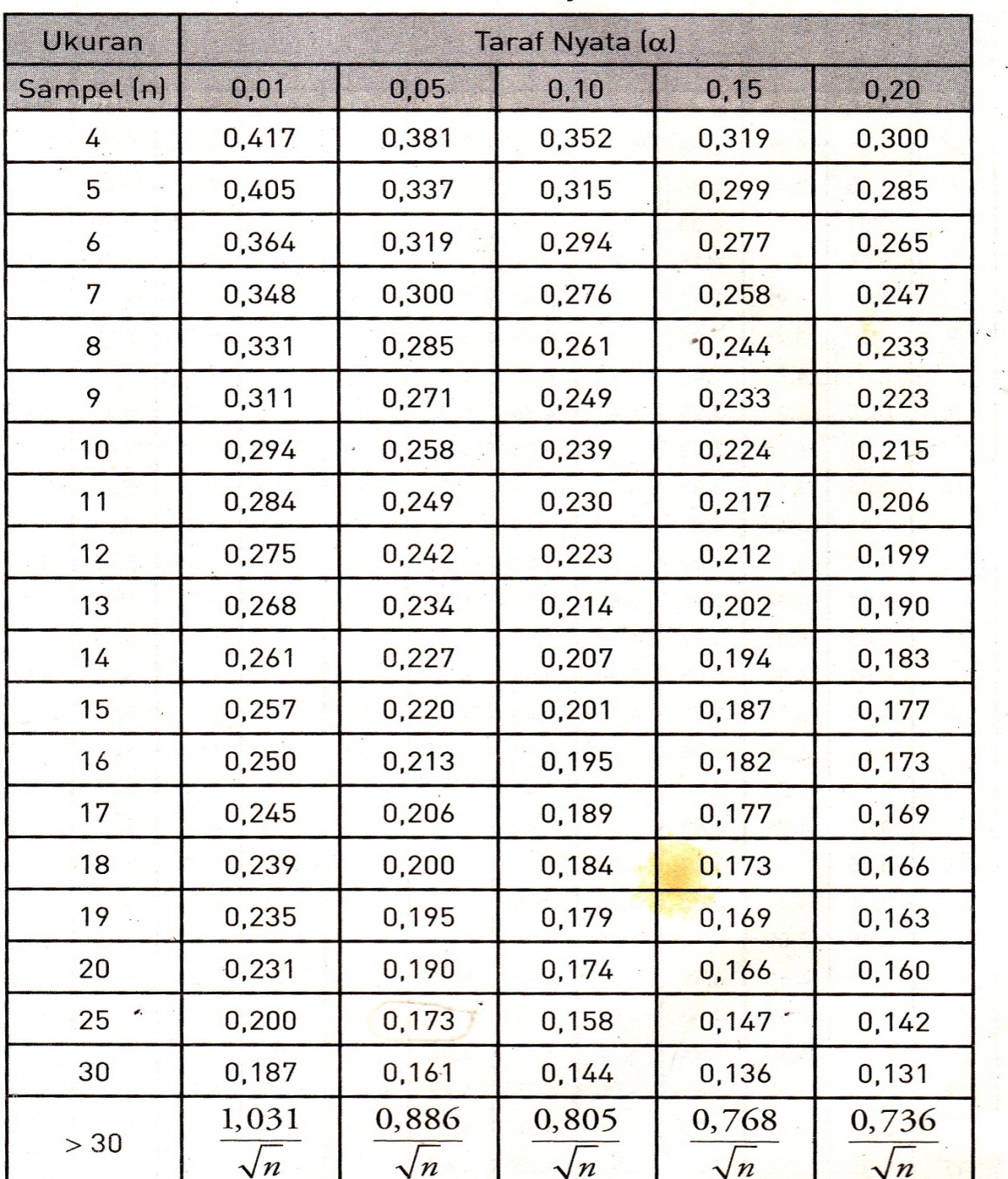 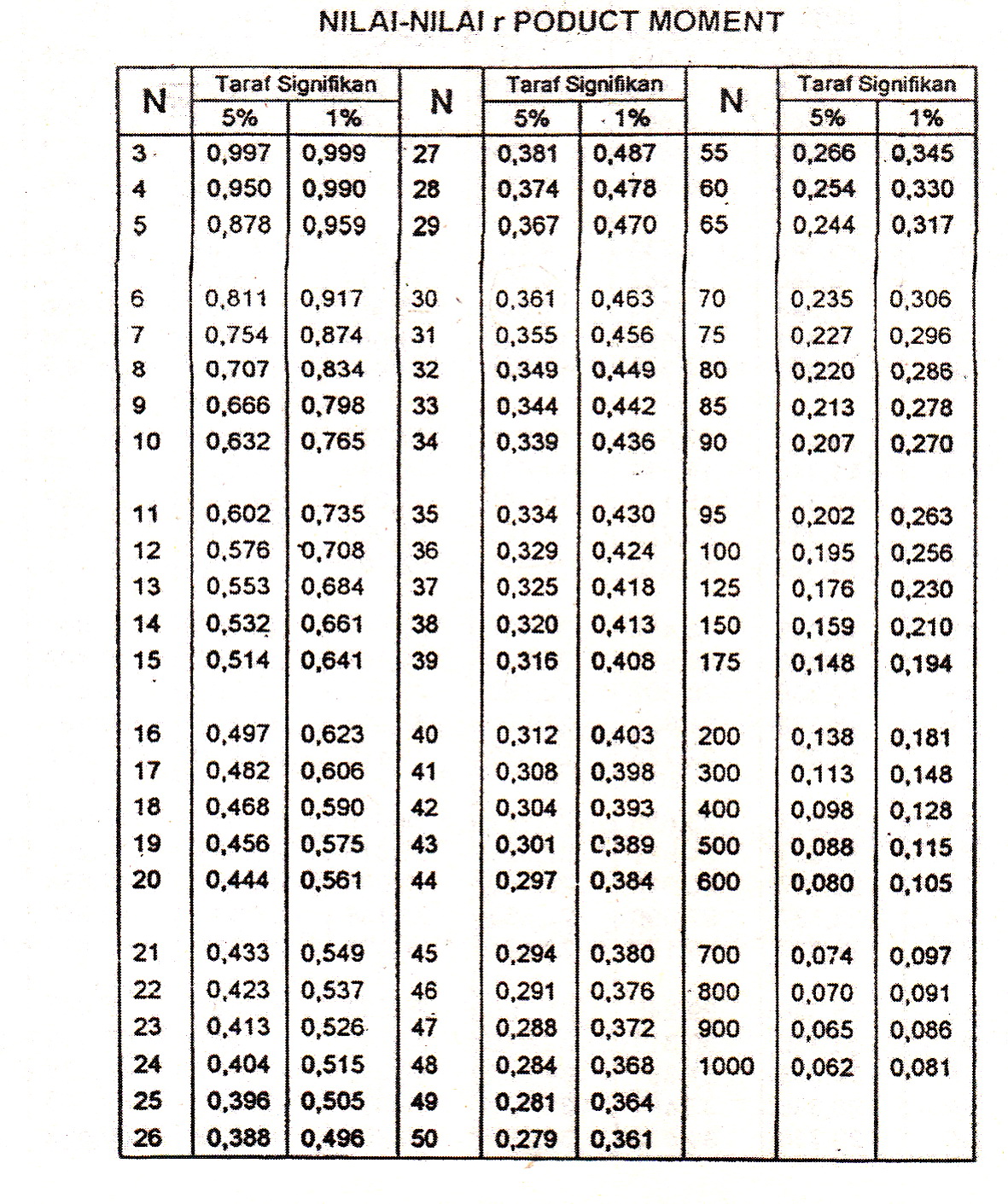 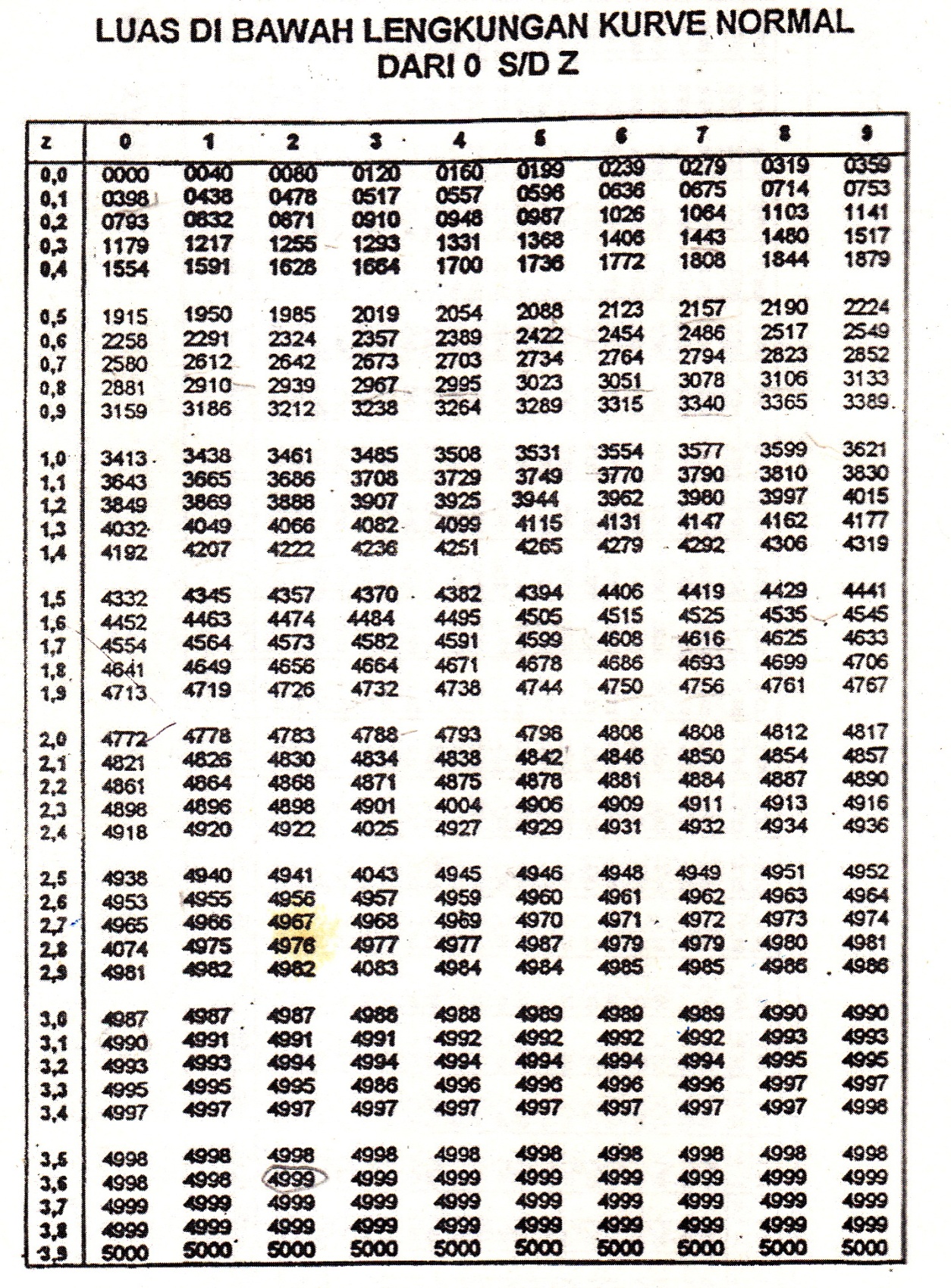 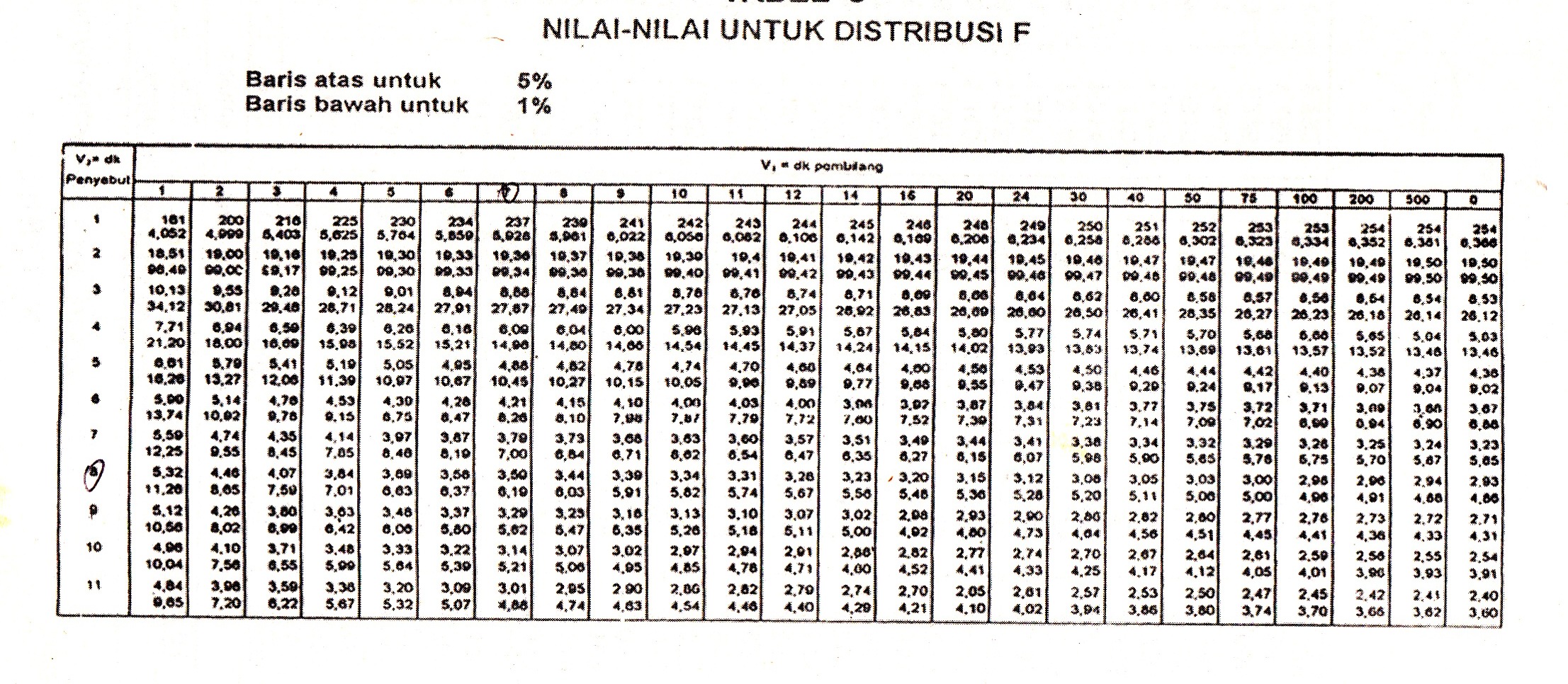 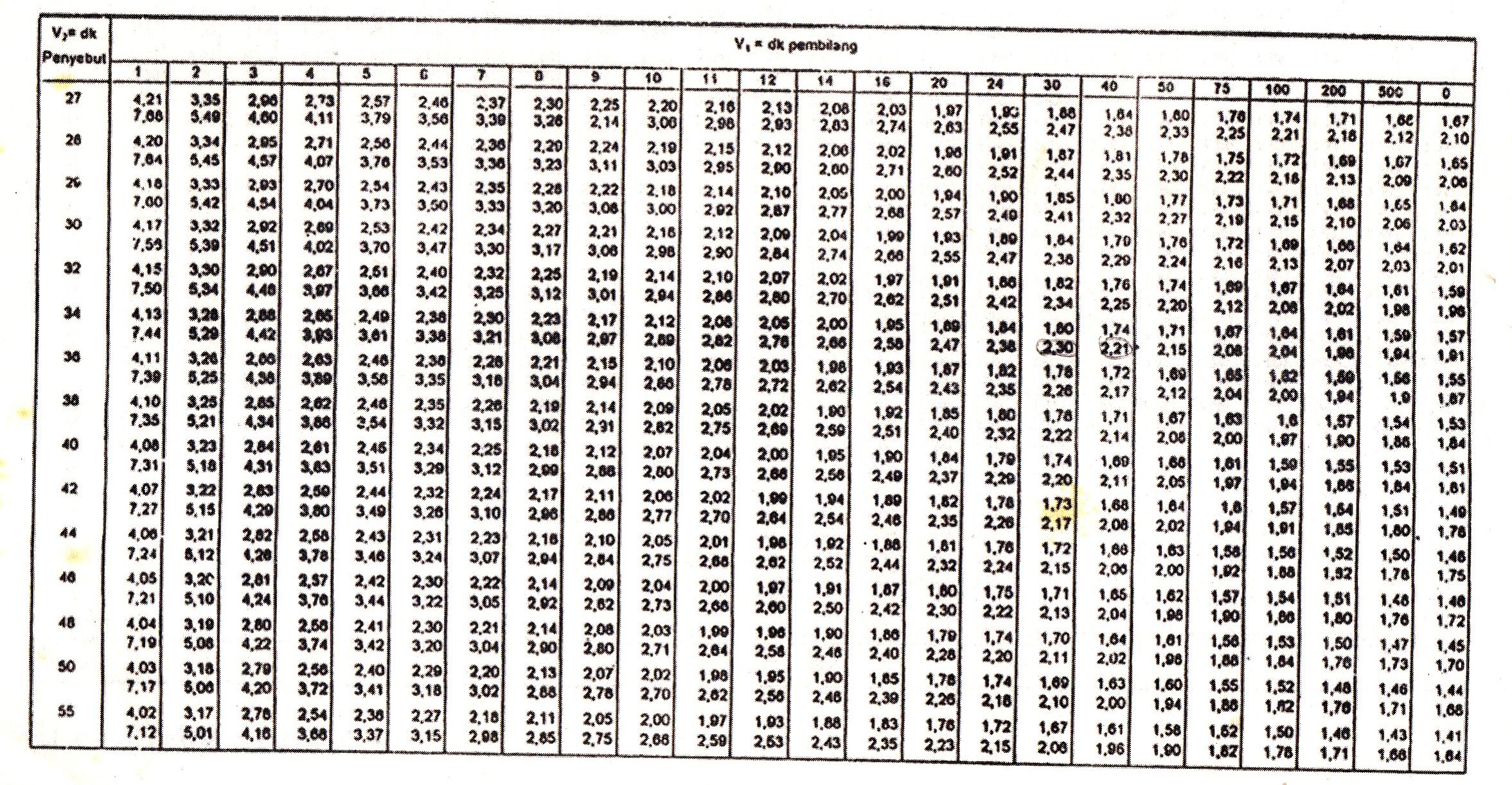 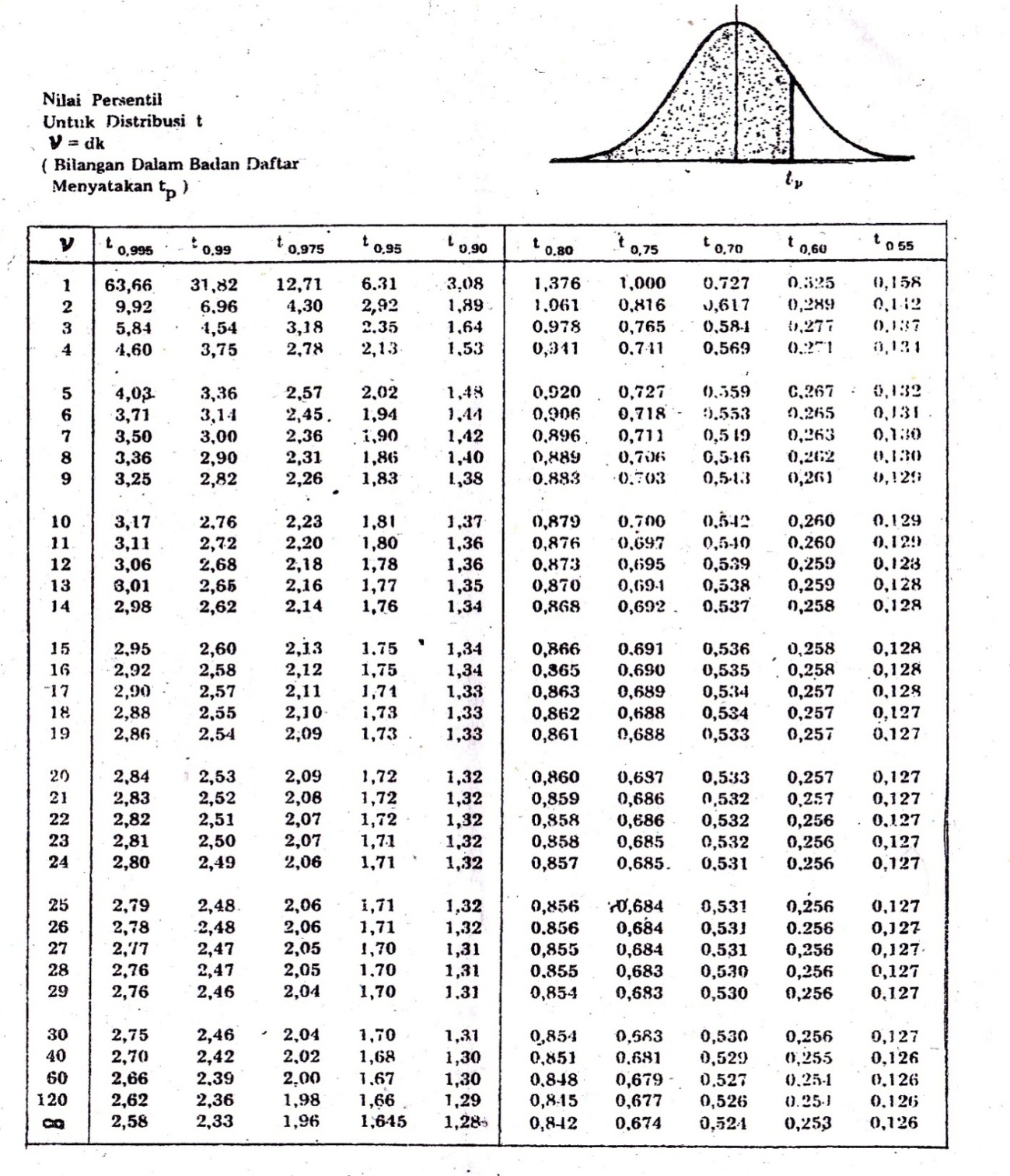 Lampiran NTABEL XXXIDATA MENTAH HASIL BELAJAR MATEMATIKA SISWAData Nilai SiswaNoRespondenButir soalButir soalButir soalButir soalButir soalYY2NoResponden12345YY211151510101565422522151515151070490033151010151565422544151515105603600551510101515654225661515151510704900771015151510654225882015151010704900992015155560360010101515101055530251111201515556036001212201515105654225131320101010106036001414202015105704900NoRespondenButir SoalButir SoalButir SoalButir SoalButir SoalYY2NoResponden12345YY215151515155555302516161515151056036001717201515105654225181820151550553025191915151555553025202015151515060360021212015101556542252222201515151075562523232020201010806400242420202015108572252525202020151590810026262020201510857225272720202010108064002828202015155755625292920155101060360030302020201010806400∑X∑X5354754403352402025139475(∑X)2(∑X)2286225225625193600112225576004100625∑X2∑X297757775685041252400∑Y∑Y2025(∑Y)2(∑Y)24100625∑Y2∑Y2139475NORESPONDENX1YX2YX3YX4YX5Y1197597565065097522105010501050105070033975650650975975449009009006003005597565065097597566105010501050105070077650975975975650881400105010507007009912009009003003001010825825550550275111112009009003003001212130097597565032513131200600600600600141414001400105070035015158258258252752751616900900900600300171713009759756503251818110082582527501919825825825275275202090090090090002121130097565097532522221500112511251125750NORESPONDENX1YX2YX3YX4YX5Y23231600160016008008002424170017001700127585025251800180018001350135026261700170017001275850272716001600160080080028281500150011251125375292912009003006006003030160016001600800800∑∑3645032650304002317516800No SoalKeterangan10.361Valid20.6970.361Valid30.6650.361Valid40.5430.361Valid50.5180.361ValidNoRespondenButir soalButir soalButir soalButir soalButir soalYY2NoResponden12345YY21115201515158064002210202015158064003320202020201001000044202015152090810055101510510502500661010105104520257715202015209081008810151051050250099102010510553025101015201551065422511111520151515806400121210151510156542251313152015151580640014141515101015654225151515151010156542251616202020202010010000171720202020201001000018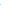 182020152020959025NoRespondenButir SoalButir SoalButir SoalButir SoalButir SoalYY2NoResponden12345YY219192015152020908100   202015151010156542252121151010101055302522222020151515857225232320151515158064002424151510151565422525252020101010704900262620201515158572252727202015201590810028281015101010755625292910151051055302530302020201520959025∑X∑X4705254203854452265178875(∑X)^2(∑X)^22209002756251764001482251980255130225∑X^2∑X^278509475630057257025∑Y∑Y2265(∑Y)^2(∑Y)^25130225∑Y^2∑Y^2178875NORespondenX1YX2YX3YX4YX5Y11120016001200120012002280016001600120012003320002000200020002000441800180013501350180055500750500250500664504504502254507713501800180013501800885007505002505009955011005502755501010975130097532565011111200160012001200120012126509759756509751313120016001200120012001414975975650650975151597597565065097516162000200020002000200017172000200020002000200018181900190014251900190019191800135013501800180020209759756506509752121825550550550550222217001700127512751275NORespondenX1YX2YX3YX4YX5Y2323160012001200120012002424975975650975975252514001400700700700262617001700127512751275272718001800135018001350282875011257507507502929550825550275550303019001900190014251900∑∑3700040675332253135035175No SoalKeterangan10.7740.361Valid20.6890.361Valid30.8330.361Valid40.9180.361Valid50.8630.361ValidNomor SoalVarians1234558.3Nomor SoalVarians123144514.1380.06NoKelompokButir soalButir soalButir soalButir soalButir soalSKOR TOTALNoKelompok12345SKOR TOTAL1ATAS2020201515902ATAS2020201510853ATAS2020201510854ATAS2020201010805ATAS2020201010806ATAS2020201010807ATAS2015151510758ATAS202015155759ATAS15151515107010ATAS15151515107011ATAS20151510107012ATAS20201510570NoButir SoalButir SoalButir SoalButir SoalButir SoalSKOR TOTALNo12345SKOR TOTAL131515101015651415101015156515151010151565JumlahJumlah275255240195160112516BAWAH10151515106517BAWAH2015151056518BAWAH2015151056519BAWAH2015151056520BAWAH1515151056021BAWAH201515556022BAWAH201515556023BAWAH20101010106024BAWAH1515151056025BAWAH1515151506026BAWAH2015510106027BAWAH1515101055528BAWAH151515555529BAWAH151515555530BAWAH2015155055JUMLAHJUMLAH26022020513580900No SoalTingkat KesukaranCriteria10.891Mudah20.741Mudah30.742Mudah40.55Sedang50.40SedangNoKelompokButir soalButir soalButir soalButir soalButir soalSKOR TOTALNoKelompok12345SKOR TOTAL1ATAS20202020201002ATAS20202020201003ATAS20202020201004ATAS2020152020955ATAS2020201520956ATAS2020151520907ATAS1520201520908ATAS2015152020909ATAS20201520159010ATAS20201515158511ATAS20201515158512ATAS15201515158013ATAS10202015158014ATAS15201515158015ATAS152015151580JumlahJumlah270295255255265134016BAWAH201515151580NoButir SoalButir SoalButir SoalButir SoalButir SoalSKOR TOTALNo12345SKOR TOTAL1710151010107518202010101070191520155106520101515101565211515101015652215151010156523151510101565241515101515652510151051055261510101010552710201051055281015105105029101510510503010101051045JUMLAHJUMLAH200230165130180925No SoalTingkat KesukaranCriteria10.783Mudah20.875Mudah30.70Mudah40.641Sedang50.741MudahNoKelompokButir soalButir soalButir soalButir soalButir soalSKOR TOTALNoKelompok12345SKOR TOTAL1ATAS2020201515902ATAS2020201510853ATAS2020201510854ATAS2020201010805ATAS2020201010806ATAS2020201010807ATAS2015151510758ATAS202015155759ATAS15151515107010ATAS15151515107011ATAS20151510107012ATAS20201510570NoATASButir Soal Butir Soal Butir Soal Butir Soal Butir Soal SKOR TOTALNoATAS12345SKOR TOTAL13ATAS15151010156514ATAS15101015156515ATAS151010151565JumlahJumlah275255240195160112516BAWAH10151515106517BAWAH2015151056518BAWAH2015151056519BAWAH2015151056520BAWAH1515151056021BAWAH201515556022BAWAH201515556023BAWAH20101010106024BAWAH1515151056025BAWAH1515151506026BAWAH2015510106027BAWAH1515101055528BAWAH151515555529BAWAH151515555530BAWAH2015155055JUMLAH JUMLAH 26022020513580900No SoalDaya PembedaCriteria10.02Jelek20.05Jelek30.05Jelek40.1Jelek50.13JelekNoKelompokButir soalButir soalButir soalButir soalButir soalSKOR TOTALNoKelompok12345SKOR TOTAL1ATAS20202020201002ATAS20202020201003ATAS20202020201004ATAS2020152020955ATAS2020201520956ATAS2020151520907ATAS1520201520908ATAS2015152020909ATAS20201520159010ATAS20201515158511ATAS202015151585NoATASButir SoalButir SoalButir SoalButir SoalButir SoalSKOR TOTALNoATAS12345SKOR TOTAL12ATAS15201515158013ATAS10202015158014ATAS15201515158015ATAS152015151580JumlahJumlah270295255255265134016BAWAH20151515158017BAWAH10151010107518BAWAH20201010107019BAWAH1520155106520BAWAH10151510156521BAWAH15151010156522BAWAH15151010156523BAWAH15151010156524BAWAH15151015156525BAWAH1015105105526BAWAH15101010105527BAWAH1020105105528BAWAH1015105105029BAWAH1015105105030BAWAH10101051045JUMLAH JUMLAH 200230165130180925No SoalDaya PembedaCriteria10.12Jelek20.11Jelek30.15Jelek40.21Cukup50.14JelekNoxiFixi2fixifixi216033600180108002633396918911907365342251951267546754489335224455703490021014700675556253752812577856084390304208803640024019200∑302114150272NoxiFixi2fixifixi216063600360216002633396918911907365542253252112546744489268179565705490035024500675356252251687577826084156121688802640016012800∑302033138931No165242251308450270349002101470037575625525393754805640040032000585472253402890068847744352309767904810036032400810011000010010000∑302417196801NoXiFixi2fixifixi21602360012072002655422532521125370449002801960047545625300225005785608439030420680464003202560078547225340289008882774417615488∑ 302251170833Skor(Xi)fiFkZiF(Zi)S(Zi)|F(Zi) - S(Zi)|6033-1.56110.0590.10.0406336-1.11340.1330.20.0666539-0.81490.2090.30.09167514-0.51640.3550.4660.11170317-0.06800.47610.5660.090755220.6770.74860.7330.015785271.12530.86860.90.031803301.42380.92221.00.077Skor(Xi)fiFkZiF(Zi)S(Zi)|F(Zi) - S(Zi)|6066-1.22780.11120.20,0886339-0.75310.22660.30.07365514-0.43670.33360.4660.13367418-0.12020.45220.60.147705230.35440.63680.7660.129753261.14450.87290.8660.006782281.62020.94740.9330.014802301.93670.97321.00.026Skor(Xi)fiFkZiF(Zi)S(Zi)|F(Zi) - S(Zi)|6522-1.84140.03290.0660.0337035-1.24970.10750.1660.05975712-0.65790.25780.40.14280517-0.06620.47610.5660.090854210.52540.69850.70.001884250.88040.81060.8330.022904291.1170.86650.9660.1001001302.3000.98931.00,010Skor(Xi)fiFkZiF(Zi)S(Zi)|F(Zi) - S(Zi)|6022-1.84190.03290.0660.0336557-1.22910.11120.2330.12270411-0.61640.27090.3660.095754150.00360.50.50785200.36390.64060.6660.025804240.60900.72570.80.07485428    1.22180.88880.80.088902301.83450.96641.00.033Kelas EksperimenKelas EksperimenKelas EksperimenKelas EksperimenPretestPretestPosttestPosttestRata–rata 70.46Rata–rata80.56Varians45.01Varians71.42Simpangan baku 6.70Simpangan baku8.45Kelas KontrolKelas KontrolKelas KontrolKelas KontrolPretestPretestPosttestPosttestRata–rata67.76Rata–rata75.05Varians40.04Varians66.65Simpangan baku6.32Simpangan baku8.16NoNamaSiswaKelas EksperimenKelas EksperimenNoNama SiswaKelasKontrolKelasKontrolNoNamaSiswaPretestPosttestNoNama SiswaPretestPosttest1Abdul Hafiz60801Alchy70802Alfin Ramadhan75902Andi Saputra70803Darwin67803Antin Runia80804Denni67704Aqil Farizky60855Dewi Indri78905Abdu Rahman60606Dinda Suryani70886Arjuna Prasetya60657Dio Satria67707Buala Valentina65758Edo Saputra75908Deswita 65759Fahrur Rozi65709Dwi Ayuning677810Fitri Nurul788010Ella Dwi Azizi788511Ibro Hakiki758511Fahri Widodo637812Imelda Cayanti606512Hansen Halim 787813Iqbal Ramadhan789013Ilham Ramadhan678814Januarianda788514Indra Bakti757515Kesia B657515Intan Rohali606016Kesia S808516Laila Adha637517Khairul Amri758517Melati677818M.Imran808818M.Farikh758019M.Yazied708019M.Fauzan657820Muhammad Yusuf606520M.Irfan 606521Mutiara658021Mulyadi607022Nadya Adha677522Putri Syahinda656523Noval Alfarizi637523Radit Dzaki706524Raykal Al Fathoni7010024Rendy Juanli707025Rizka Widya808825Riki Rivaldi757026Riza Nur637526Rizki Hardiansyah637027Rizky Khairul677527Saqif Faqif 808528Putri Ramasari758828Shefia Kumala708529Sherli787529Welyana Angel676530Sofi Antika 637530Yani Mahara 6588Kelas Eksperimen Kelas Eksperimen Kelas Eksperimen Kelas Eksperimen Kelas KontrolKelas KontrolKelas KontrolKelas KontrolNoNama SiswaP 1P 2NoNama Siswa P 1P 21Abdul Hafiz65801Alchy Miami60652Alfin Ramadhan70802Andi Saputra65703Darwin651003Antin Runia65654Denni60904Aqil Farizky55655Dewi Indri65505Abdu Rahman55606Dinda Suryani70456Arjuna Prasetya55557Dio Satria65907Buala Valentina60558Edo Saputra70508Deswita 55659Fahrur Rozi60559Dwi Ayuning556510Fitri Nurul556510Ella Dwi Azizi908511Ibro Hakiki608011Fahri Widodo656012Imelda Cayanti656512Hansen Halim 607013Iqbal Ramadhan608013Ilham Ramadhan809014Januarianda706514Indra Bakti657015Kesia S556515Intan Rohali656516Kesia B6010016Laila Adha606517Khairul Amri6510017Melati707518M.Imran559518M.Farikh757019M.Yazied559019Muhammad Fauzan658520Muhammad Yusuf606520Muhammad Irfan808521Mutiara655521Mulyadi606022Nadya Adha758522Putri Syahinda658023Noval Alfarizi808023Radit Dzaki656524Raykal Al Fathoni856524Rendy Juanli657025Rizka Widya907025Riki Rivaldi758026Riza Nur858526Rizki Hardiansyah807027Rizky Khairul809027Saqif Faqif 656528Putri Ramasari757528Shefia Kumala657029Sherli605529Welyana Angel657030Sofi Antika 809530Yani Mahara 6065